Job 32:1 – 37:24 - Study Questions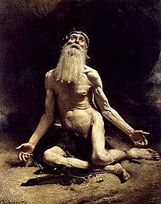 Read Job 32:1-22Summarize what you just read.  What did you find most interesting or confusing?Why did Job’s friends quit speaking to him?Why did Elihu begin speaking?Read Job 33:1-33Summarize what you just read.  What did you find most interesting or confusing?According to Elihu how has Job erred?According to Elihu God speaks in two ways.  What are these two modes of communication?There is a way out of this suffering according to Elihu.  What needs to happen?Pray: Lord Jesus, grant me faith to believe your promises and courage to announce hope to others.Read Job 34:1-35:16Summarize what you just read.  What did you find most interesting or confusing?Elihu makes several accusations against Job. How is Job making his situation worse?What kind of empty talk does Elihu believe is upsetting God?Which is more important for explaining what is happening?  Individual experience or rational argument?Read Job 36:1 – 37:24Summarize what you just read.  What did you find most interesting or confusing?According to Elihu: When God removes kings from their thrones what must they do to regain the throne?According to Elihu, what does Job seem to prefer: Good or Evil?Look at creation says Elihu – what should our response be to the God of thunder and lightning?Verse 37:13 – What are the clouds used for?  Do you agree with Elihu that creation is used to correct moral misbehavior?  Pray:  O God, tune my heart to sing your praise and grant me the wisdom to see your correction, blessings, and love in the life you have given me. Amen